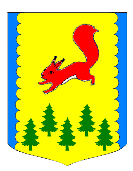 КРАСНОЯРСКИЙ КРАЙАДМИНИСТРАЦИЯПИРОВСКОГО МУНИЦИПАЛЬНОГО ОКРУГАПРЕСС-РЕЛИЗ -23.09.2022Об обращении с твердыми коммунальными отходамиПравительством РФ подготовлен проект постановления Правительства РФ «Об утверждении Правил обращения с твердыми коммунальными отходами и внесений изменений в отдельные акты Правительства Российской Федерации» (далее – Проект).Основные положения, содержащиеся в Проекте, определяют следующее:порядок накопления, сбора, транспортирования, обработки, утилизации, обезвреживания и захоронения твердых коммунальных отходов;заключение договора на оказание услуг по обращению с твердыми коммунальными отходами;основания, по которым юридическое лицо, с которым уполномоченным органом исполнительной власти субъекта РФ заключено соглашение об организации деятельности по обращению с твердыми коммунальными отходами, может быть лишено статуса регионального оператора по обращению с твердыми коммунальными отходами;новая форма типового договора на оказание услуг по обращению с твердыми коммунальными отходами;признание утратившими силу Правила обращения с твердыми коммунальными отходами, утвержденные постановлением Правительства РФ от 12.11.2016 № 1156.В настоящее время проводится публичное обсуждение текста Проекта нормативного правового акта и независимая антикоррупционная экспертиза.